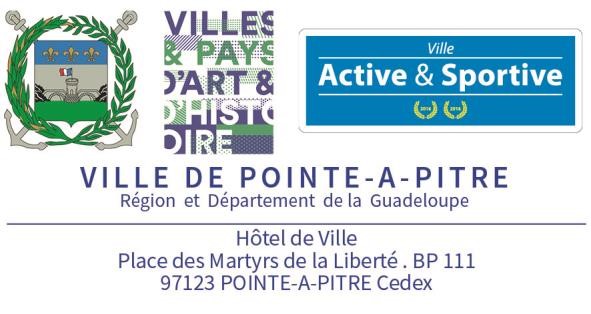 AVIS D’APPEL PUBLIC À LA CONCURRENCETRAVAUX Section 1 : Identification de l’acheteur	  Nom complet de l’acheteur : Ville de Pointe-à-Pitre (971)Numéro national d’identification : Type : SIRET – N° : 21971120700015Code postal/Ville : 97110 Pointe-à-PitreSection 2 : communication Moyens d’accès aux documents de la consultation Lien vers le Profil d'acheteur : http://www.marchés-securises.fr Identifiant interne de la consultation : MAPA N°2024-PAP-DST-08L’intégralité des documents de la consultation se trouve sur le profil d’acheteur : OuiUtilisation de moyens de communication non communément disponibles : Non Nom du contact : M. Rodrigue ASTASIE (+590) 590 93 85 62 Section 3 : Procédure Type de procédure : Procédure adaptée ouverte Conditions de participation :Aptitude à exercer l’activité professionnelle : Voir R.C.Capacité économique et financière : Voir R.C.Technique d’achat : Sans objet Date et heure limite de réception des plis : 02/08/2024 à 12:00 Présentation des offres par catalogue électronique : interditeRéduction du nombre de candidats : NonPossibilité d’attribution sans négociation : OuiIl n'est pas exigé de variante de la part de l'acheteur et les variantes proposées par les candidats ne sont pas autorisées.Les candidats peuvent présenter des offres pour tous les lots. Il n'est pas prévu de retenue de garantie. Avance : Pas d'avance. Section 4 : Identification du marché Intitulé du marché : Travaux de réhabilitation de l’école Raymonde Bambuck ville de Pointe-à-PitreMarché couvert par l'accord sur les marchés publics (AMP) : non Forme du marché : Marché ordinaire Type de marché : Travaux Marché alloti : OuiSection 5 : Informations sur les lots Le marché comporte 10 lots :LOT 1 : Charpente bois – couvertureLOT 2	: Etanchéité LOT 3 : CharpenteLOT 4 : Gros oeuvre – VRDLOT 5 : Plomberie LOT 6 : ElectricitéLOT 7 : ClimatisationLOT 8 : Revêtements carrelés et autres revêtements de sol LOT 9 : Menuiserie aluminium LOT 10 : Cloison placo / faux plafond  Lieu d’exécution des lots : Pointe-à-PitreSection 6 : Informations complémentaires  La présente consultation est une consultation initiale. Date d'envoi du présent avis à la publication : 16/07/2024